MOÇÃO Nº 334/2020Manifesta apelo ao Poder Executivo Municipal, acerca da proliferação de capivaras às margens do Ribeirão dos Toledo, na Rua José J Sans, bairro Jardim Augusto Cavalheiro.          Senhor Presidente,Senhores Vereadores, CONSIDERANDO que devido à presença de capivaras nas margens do córrego, esta vereadora vem sendo procurado por diversos moradores do município, solicitando algumas providencias do poder público.CONSIDERANDO que moradores das proximidades têm convivido diariamente com os animais nos portões das suas residências, e com a proliferação de carrapatos oriundo desses animais.CONSIDERANDO que esses animais são portadores de carrapato estrela transmissores da febre maculosa, o que impossibilita o convívio entre esses animais e os moradores do local.CONSIDERANDO que, a reclamação dos moradores é pertinente e que deve ser encarada com questão de saúde, requeiro que seja realizados estudos para a contenção e remoção das capivaras, bem como, limpeza e dedetização da área, visando eliminar os carrapatos daquela área.Ante o exposto e nos termos do Capítulo IV do Regimento Interno desta Casa de Leis, a CÂMARA MUNICIPAL DE SANTA BÁRBARA D’OESTE, ESTADO DE SÃO PAULO, apela ao Poder Executivo Municipal e aos órgãos competentes, acerca dos problemas enfrentados pelos moradores do Jardim Augusto Cavalheiro, com a proliferação de capivaras às margens do Ribeirão dos Toledos. Plenário “Dr. Tancredo Neves”, em 31 de Julho de 2.020.Germina Dottori                                                     -vereadora-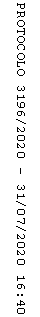 